Физкультурный праздник «День косичек и бантиков»Дата:  19.06.2015г.     Время: 12.00-12.30       Место проведения: игровая площадка детского садаЦель:  Создание веселого, праздничного настроения, доставить детям радость и удовольствие от праздника. Организация совместной деятельности детей и сотрудников детского сада. Совершенствование средств общения и способов взаимодействия со взрослыми  и сверстниками в совместной творческой деятельности. Вызвать эмоциональный отклик; Задачи: 1.Развивать диалогическую и выразительную речь у детей; 2.Развивать память, сообразительность; 3.Совершенствовать навыки свободного общения со взрослыми, сверстниками в процессе двигательной активности, бесед на заданную тему. 4.Развитие чувства юмора,  воображения и креативных способностей дошкольников, 5.Развивать внимание, память, фантазию, ловкость, быстроту реакции и творчество у детей.  6.Развитие эстетического вкуса и чувства прекрасного.7.Воспитывать интерес к русским народным традициям, воспитывать у детей доброжелательное отношение к сверстнику, умение согласовывать свои действия с действиями других,  коммуникативные качества детей разного возраста, чувства уверенности в себе.Оборудование и материалы:Бантики из картона синего, красного, длинная веревка, бантики различные по цвету и форме прикреплены на заколках, 2 стула, шнур с грузом, канат.
Предварительная работа: накануне родителям, воспитателям старшей и подготовительной групп дается задание закрепить на ребенке как можно больше бантиков из любого материала, любых цветов и размеров. Детям объясняют, что в детском саду будет проводиться праздник бантиков и косичек. В группах дети рисуют бантики.          Необыкновенность такого праздника заключается в том, что в  этот день все дети и сотрудники весь день находятся в детском саду в бантиках. Бантами может быть украшена одежда, прическа, или он может быть привязан на запястье как браслет. Все зависит от фантазии участников. Ведущий: Всем известно, что самым первым украшением девочек является бант - ленточка, которую они ежедневно заплетают в косички. Девочки любят свой бант, берегут его, гордятся им! Но банты  и косички носят не только девочки, но и мальчики. Назовите какие банты и косички носят мальчики? Дети называют.   Поэтому, сегодня мы преклоняемся перед этим украшением и устраиваем. Игровой праздник в честь  бантиков и косичек.
          Уважаемые участники, сделайте губки бантиком, улыбнитесь, ведь мы начинаем наш праздник!Дети давайте подсчитаем,  у какой команды сколько бантиков и косичек? Идет подсчет.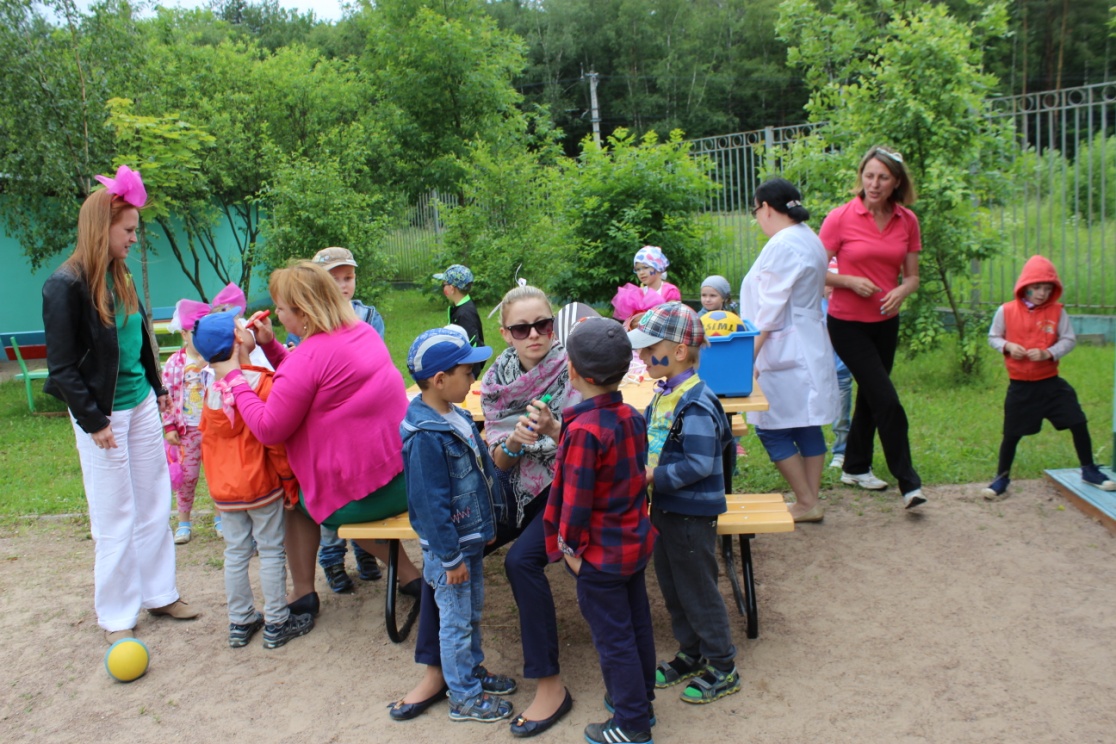 Игра «Веревочка» Дети садятся на стулья, поставленные  спинкой друг к другу. Под стульями, между ног на пол положена веревка. По команде участники должны потянуть к себе веревку. Кто быстрее дернет к себе веревку тот и считается победителем. 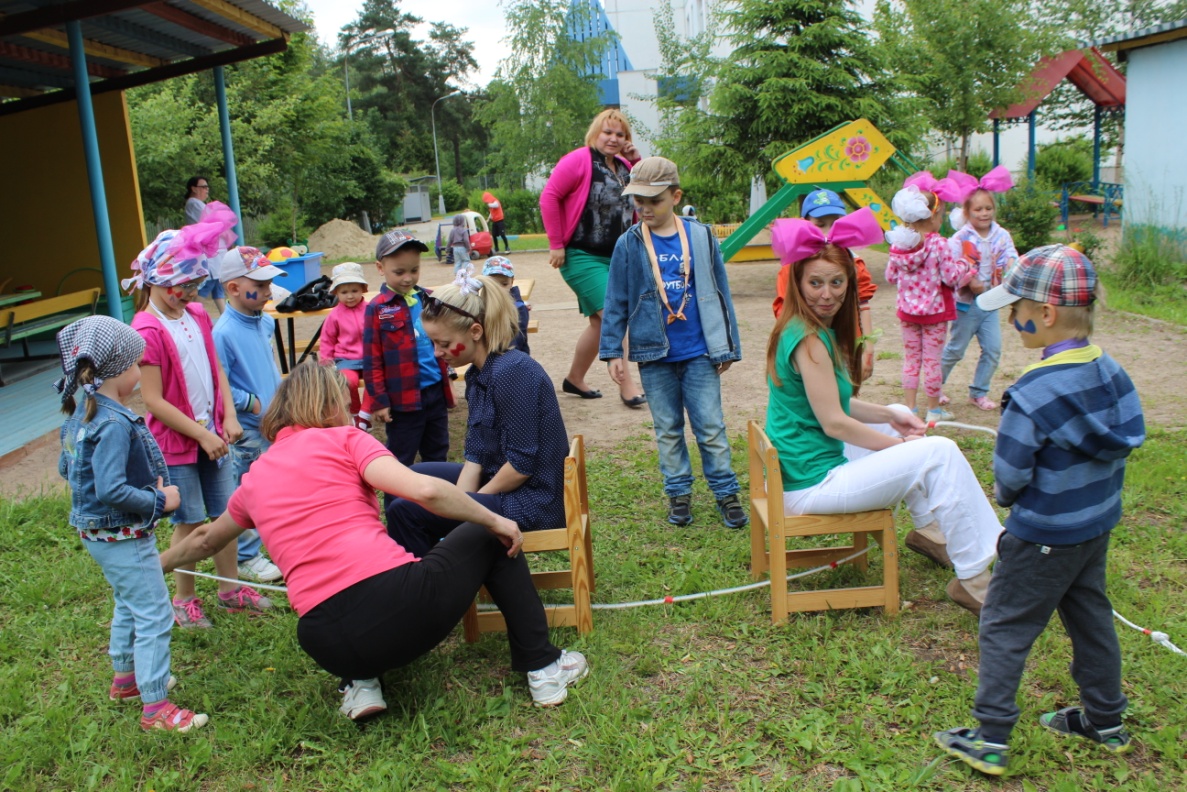 Игра «Ловкие ручки» Из команды выбираются по одному манекену, и ребенку парикмахеру. Задача за одну минуту на голову приколоть как можно больше бантиков.  Бантики на заколках приготавливаются заранее в достаточном количестве. По истечению времени подсчитываются результаты.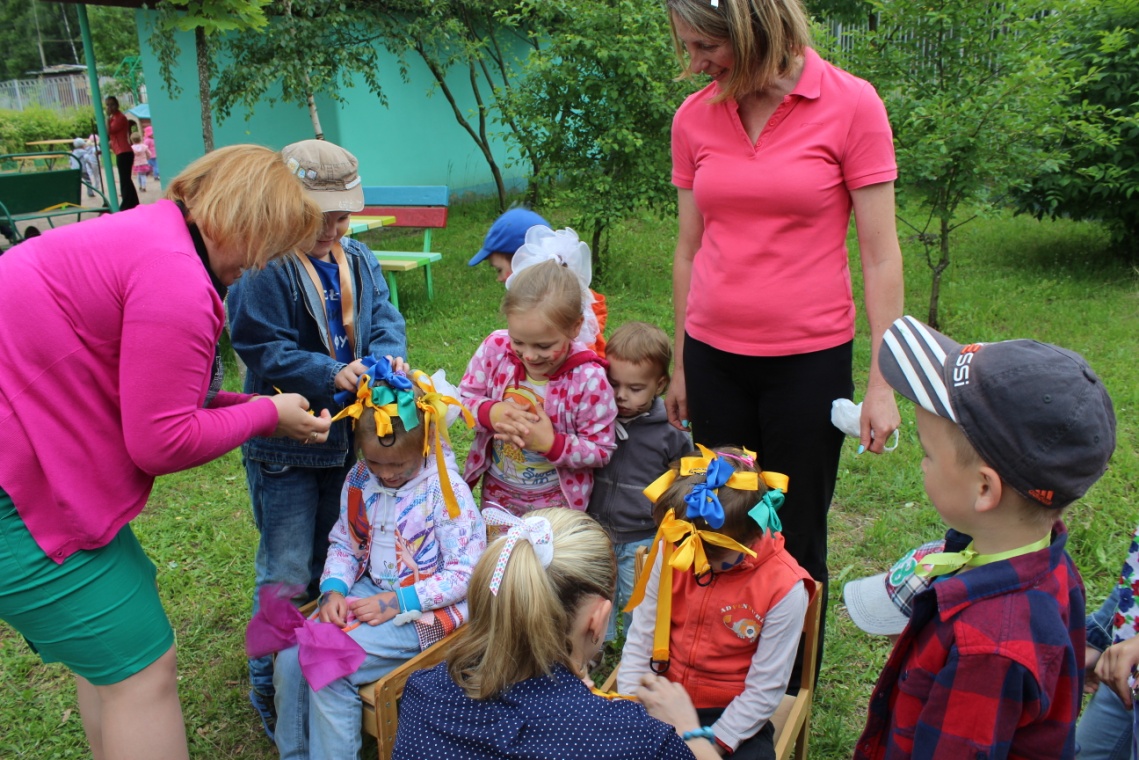 Игра «Перетягивание косички»  Дети делятся на команды бантиков. Задача каждой команды бантиков перетянуть к себе косичку. По результатам определяется победитель.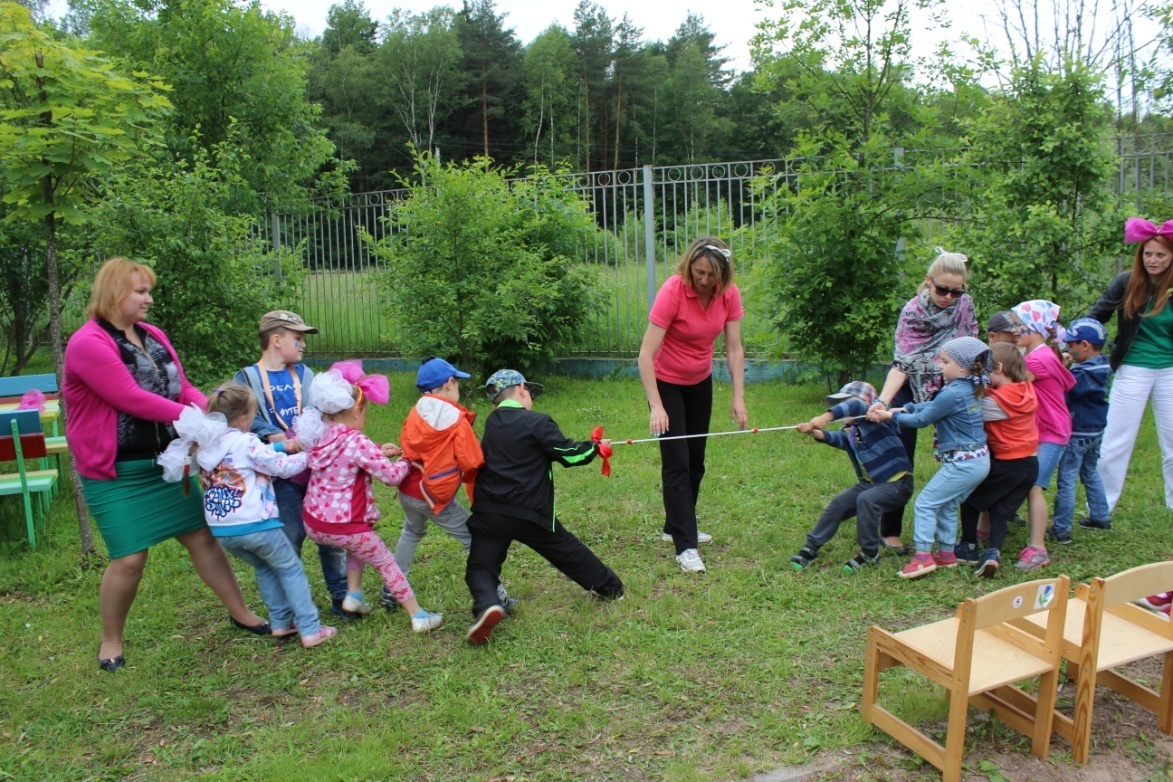 Эстафета: «Собиратели бантиков»  Команды стоят в колоннах. Перед ними на расстоянии лежат картонные бантики синего и красного цветов. Задача собрать как можно больше бантиков определенного цвета. Носить можно только по одному бантику. Выбегает  участник после того, как предыдущий принес и положил бантик в копилку. Когда бантики закончились,  подсчитывается итог.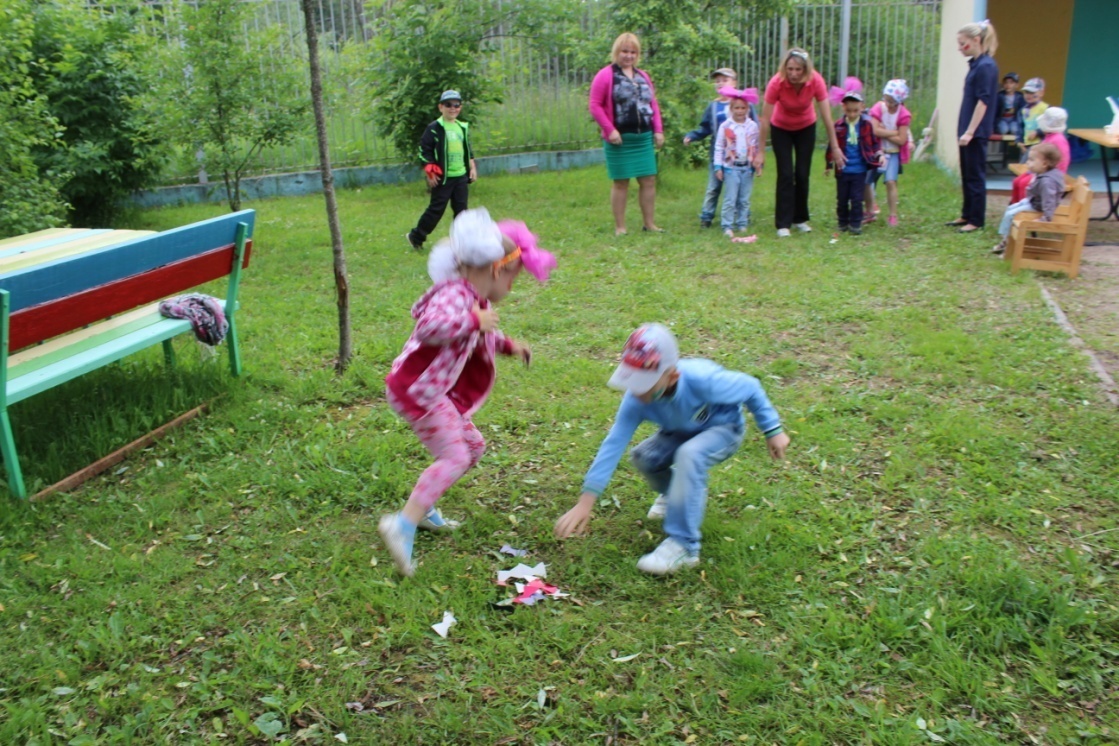 Игра «Косичка» Дети стоят по кругу. Водящий крутит косичку так чтобы она проходила под ногами. Задача детей перепрыгнуть косичку. В конце игры должен остаться один прыгун. По нему и определяют команду победительницу. 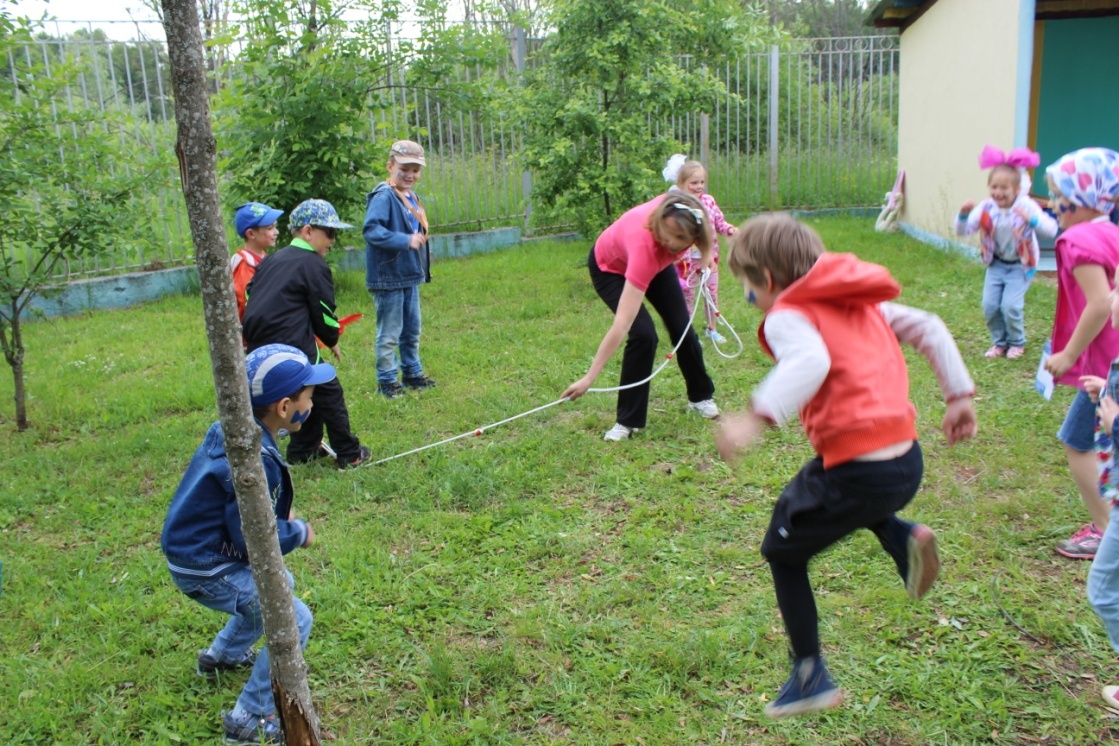 